Konkurs 
fotograficzny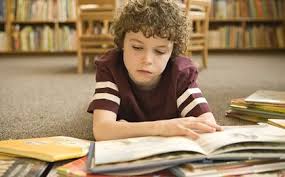 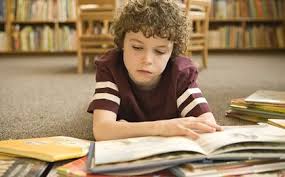 Biblioteka zaprasza uczniów z klas VI – VIII do udziału 
w konkursie fotograficznympt. „Z książką mi do twarzy”Celem konkursu jest promowanie czytelnictwa wśród młodzieży 
oraz rozwijanie uzdolnień młodzieży.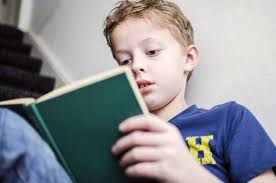 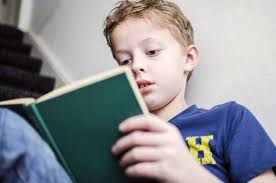 Warunki konkursu:W konkursie mogą wziąć udział uczniowie z klas VI – VIIIPrzedmiotem konkursu jest wykonanie zdjęcia swojej lub innej osoby z książkąFormat zdjęcia: 20 x 25 cmZdjęcia można wykonać w dowolnej sceneriiNa odwrocie napisać imię, nazwisko, klasę.Wywołane zdjęcia prosimy oddać w bibliotece na ul. Inki (po otwarciu szkoły).Wyróżnione prace będą wyeksponowane na korytarzu I piętra.Przewidziane są nagrody, dyplomy, oceny z plastyki oraz pochwały do dziennika.O szczegółowe informacje proszę pytać na Dzienniku Vulcan  u pani Marioli Farny.